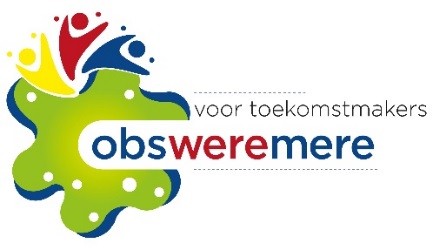 		Kameelstraat 24                    		1531 EK Wormer                  		 075 – 6421420                      VERLOFAANVRAAG 2020-2021    				Extra schoolverlof kan op grond van artikel 11.sub F, (gewichtige omstandigheden) bij uitzondering worden verleend. Bij afwijzing van het verzoek loopt de aanvrager het risico dat het verzuim als ongeoorloofd moet worden aangemerkt, hetgeen overtreding van de Leerplicht inhoudt, waar een leerplichtambtenaar over kan gaan tot sanctie.Op de achterzijde van dit formulier vindt u de mogelijkheden tot vrijstelling, welke binnen de wet geregeld zijn.Ondergetekende(n) ouder(s) van dienen hierbij een verzoek in voor verlof  buiten de reguliere vrije dagen.	Het verzoek houdt een verzuim in van schooldagen: Data: Achternaam kind: 	Voornaam kind: 	Groep: 	 Leerkracht: 	  Leerplichtig  ja   nee (leerplichtig vanaf 5 jaar)	De reden van het verzoek is: Aangewezen vakantieperiode door de werkgever (brief werkgever bijgevoegd) (z.o.z.) Familieomstandigheden: nl (z.o.z)De aanvraag voor het verzoek ligt in belangrijke mate ter verantwoording bij de ouder(s)aanvrager(s). Ouder(s)aanvrager(s) realiseren zich de eventueel uit het verzoek voortvloeiende consequenties.Bovenstaand verzoek wordt eerst gedaan bij de groepsleerkracht(en) van de school. Vervolgens het door de leerkracht getekende verlof in te dienen bij de directie.De uiteindelijke beslissing ligt bij de directie van de school.Toelichting:  Datum aanvraag: 	Handtekening aanvrager: 	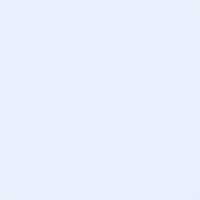 Handtekening groepsleerkracht: ………………………………(gezien)Handtekening directie: ………………… gezien goedkeuringVrijstellingDe wet kent een aantal gevallen, waarin ouders zijn vrijgesteld van de verplichtingen om hun kinderen op een school in te schrijven. Het gaat daarbij om lichamelijke of psychische ongeschiktheid om onderwijs te volgen, bezwaar tegen de richting van het onderwijs, het reeds bezoeken van een school buiten Nederland, verblijf in een gezin dat een trekkend bestaan leidt en een aantal andere gevallen, waarin ouders in overleg met de schooldirectie een beroep kunnen doen op vrijstelling van de verplichting hun kind naar school te laten gaan.Voorbeelden van zulke vrijstellingen zijn (familie)omstandigheden als ziekte, bepaalde sociaal-medische indicaties, huwelijk, overlijden, jubilea, vervulling van plichten uit godsdienst of levensovertuiging.Afhankelijk van de aard van de vrijstelling is toestemming nodig van het schoolbestuur, dan wel de directeur van de school.Vrijstelling wegens vakantie:In specifieke situaties mag de directeur vrijstelling verlenen.  Het verlof mag niet worden verleend in de eerste twee weken van het schooljaar. Een beroep op vrijstelling wegens vakantie kan slechts eenmaal voor maximaal tien dagen per schooljaar worden gehonoreerd en alleen dan wanneer de gezinsvakantie niet in een reguliere vakantie kan plaatsvinden. In dat geval dient altijd een verklaring van de werkgever te worden bijgevoegd.Beroep op vrijstelling De directie is op grond van artikel 11.sub F, verplicht een verlof langer dan de wettelijke tien dagen te melden bij de leerplichtambtenaar, welke tot sanctie over kan gaan.De leerplichtambtenaar controleert of leerplichtigen- de leerplicht duurt van het vijfde tot en met het jaar waarin men zeventien wordt –staan ingeschreven aan een school (volledige leerplicht) of onderwijsinstituut (partiële leerplicht) en of de school c.q. onderwijsinstituut ook daadwerkelijk bezocht wordt.De (sociaal justitiële) Leerplichtwet 1969 kent de mogelijkheden om bij overtreding via proces-verbaal de officier van justitie in te schakelen. 